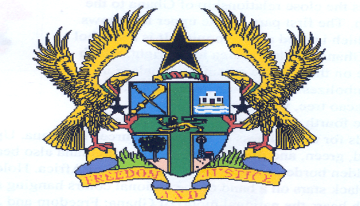 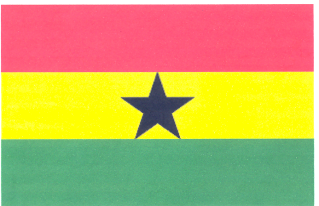                                  List of approved entry points into GhanaRegionStationLocationGreater AccraKotoka International AirportAccra MetropolisTema PortTema MetropolisAccra North Post OfficeAccra MetropolisGeneral Post OfficeAccra MetropolisEasternRegional Post OfficeNew Juaben MunicipalityWesternEluboJomoro DistrictJewi WharfJomoro DistrictOsei KojokromBia West DistrictTakoradi PortTakoradi MetropolisTakoradi Post OfficeTakoradi MetropolisYakaseSuaman DistrictDadieso 1Suaman DistrictDadieso 2Suaman DistrictAshantiMain Post OfficeKumasi MetropolisBoankra (In-Land Port)Ejisu Juaben DistrictBrong AhafoSampaJaman North DistrictKwameseikromJaman North DistrictGonokromDormaa MunicipalityKofi BadukromDormaa MunicipalityFrimpongkromDormaa MunicipalityYaakromDormaa MunicipalityAtuna kwameprakromJaman South DistrictCentralMain Post OfficeCape Coast MunicipalityUpper WestHamileLambussie DistrictLeoSissala East DistrictNorthernCharcheBole DistrictTatale ZabzuguTatale DistrictCheriponiCheriponiBunkpruguBunkprugu Yunyoo DistrictSabobaSaboba DistrictTamale AirportTamale MunicipalityVoltaAflaoKetu South MunicipalityAkanuKetu North DistrictBatume JunctionAdaklu Anyigbe DistrictNyiveHo MunicipalityHonutaHo West DistrictShiaHo MunicipalityLeklebi DaforAfadzato South DistrictMenusuKejebi DistrictTinjaseNkwanta North DistrictAve HaviAkatsi North DistrictWli AfegameHohoe MunicipalitySegbe JunctionKetu South DistrictUpper EastPagaKasena West DistrictNamooBongo DistrictMognoriBawku MunicipalityMissigaBawku MunicipalityKulunguguPusiga DistrictPulimakromPusiga DistrictZebillaBawku West District